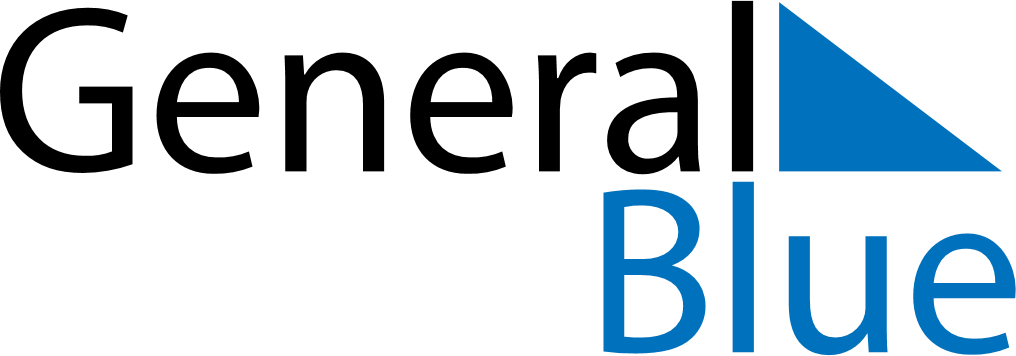 2020 – Q3Bangladesh  2020 – Q3Bangladesh  2020 – Q3Bangladesh  2020 – Q3Bangladesh  2020 – Q3Bangladesh  JulyJulyJulyJulyJulyJulyJulySundayMondayTuesdayWednesdayThursdayFridaySaturday12345678910111213141516171819202122232425262728293031AugustAugustAugustAugustAugustAugustAugustSundayMondayTuesdayWednesdayThursdayFridaySaturday12345678910111213141516171819202122232425262728293031SeptemberSeptemberSeptemberSeptemberSeptemberSeptemberSeptemberSundayMondayTuesdayWednesdayThursdayFridaySaturday123456789101112131415161718192021222324252627282930Jul 31: Feast of the Sacrifice (Eid al-Adha)Aug 11: Krishna JanmashtamiAug 15: National Mourning DayAug 29: Day of Ashura